Caterpillar 225 Hydraulic Excavator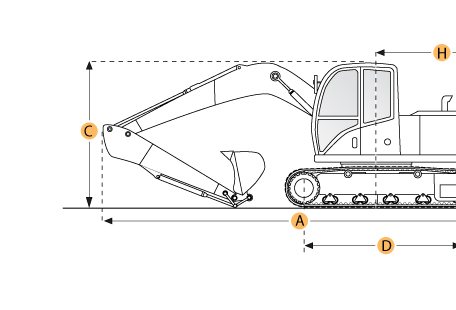 Selected Dimensions Boom/Stick OptionSpecificationI. Max Cutting Height28.2 ft in8600 mmJ. Max Loading Height19.1 ft in5820 mmK. Max Reach Along Ground30.3 ft in9240 mmL. Max Vertical Wall Digging Depth12.2 ft in3710 mmM. Max Digging Depth19.6 ft in5970 mmDimensionsDimensionsDimensionsB. Width to Outside of Tracks10.3 ft in3125 mmD. Length of Track on Ground12.8 ft in3916 mmE. Ground Clearance1.2 ft in368 mmG. Height to Top of Cab10.4 ft in3175 mmH. Tail Swing Radius9.2 ft in2794 mmO. Counterweight Clearance3.4 ft in1040 mmUndercarriageUndercarriageUndercarriageF. Track Gauge8 ft in2440 mmN. Shoe Size21.7 in550 mmEngineEngineEngineModel32083208Gross Power135 hp100.7 kwDisplacement634.6 cu in10.4 LOperationalOperationalOperationalOperating Weight51599.2 lb23405 kgFuel Capacity65 gal246 LHydraulic System Relief Valve Pressure1000 psi6894.8 kPaHydraulic Pump Flow Capacity111.8 gal/min423.2 L/minSwing MechanismSwing MechanismSwing MechanismSwing Speed2.3 rpm2.3 rpmUndercarriageUndercarriageUndercarriageShoe Size21.7 in550 mmDrawbar Pull36700 lb163.2 kNTrack Gauge8 ft in2440 mmBoom/Stick Option (HEX) 1Boom/Stick Option (HEX) 1Boom/Stick Option (HEX) 1Boom/Stick Option (HEX) 1one piece boom w/ stick 1900mmone piece boom w/ stick 1900mmMax Digging Depth19.6 ft in5970 mmMax Reach Along Ground30.3 ft in9240 mmMax Cutting Height28.2 ft in8600 mmMax Loading Height19.1 ft in5820 mmMax Vertical Wall Digging Depth12.2 ft in3710 mmBoom/Stick Option (HEX) 2Boom/Stick Option (HEX) 2Boom/Stick Option (HEX) 2Boom/Stick Option (HEX) 2one piece boom w/ stick 2440mmone piece boom w/ stick 2440mmMax Digging Depth21.3 ft in6480 mmMax Reach Along Ground31.4 ft in9580 mmMax Cutting Height27.1 ft in8260 mmMax Loading Height19 ft in5790 mmMax Vertical Wall Digging Depth12.6 ft in3840 mmBoom/Stick Option (HEX) 3Boom/Stick Option (HEX) 3Boom/Stick Option (HEX) 3Boom/Stick Option (HEX) 3one piece boom w/ stick 3060mmone piece boom w/ stick 3060mmMax Digging Depth23.1 ft in7040 mmMax Reach Along Ground33.3 ft in10160 mmMax Cutting Height28.6 ft in8710 mmMax Loading Height19.7 ft in5990 mmMax Vertical Wall Digging Depth13.5 ft in4110 mmDimensionsDimensionsDimensionsWidth to Outside of Tracks10.3 ft in3125 mmHeight to Top of Cab10.4 ft in3175 mmGround Clearance1.2 ft in368 mmCounterweight Clearance3.4 ft in1040 mmTail Swing Radius9.2 ft in2794 mmLength of Track on Ground12.8 ft in3916 mm